 АДМИНИСТРАЦИЯ ГОРОДА ЕВПАТОРИИ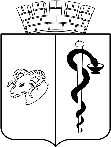 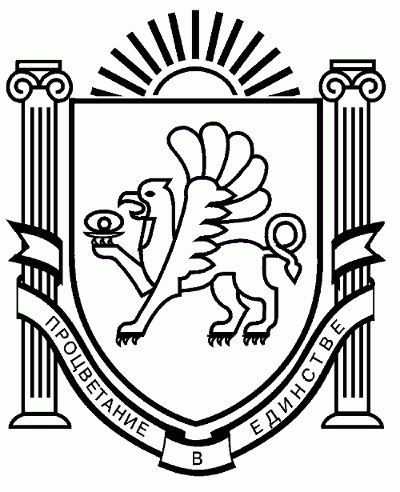 РЕСПУБЛИКИ КРЫМПОСТАНОВЛЕНИЕ___________ 										№ _________ЕВПАТОРИЯ О внесении изменений в административный регламент предоставления муниципальной услуги «Признание жилых домов                                        домами блокированной застройки», утвержденный постановлением администрации города Евпатории Республики Крым от 07.04.2020 № 659-п В соответствии с  Федеральным законом от 27.07.2010 № 210-ФЗ «Об организации предоставления государственных и муниципальных услуг», Федеральным законом от 06.10.2003 №131-ФЗ «Об общих принципах организации местного самоуправления в Российской Федерации», Законом Республики Крым от 21.08.2014 № 54 - ЗРК «Об основах местного самоуправления в Республике Крым», во исполнение протеста от 22.06.2022 № 019-2022-Прдп42-22-20350007 на постановление администрации города Евпатории Республики Крым от 07.04.2020 № 659-п, руководствуясь Уставом муниципального образования городской округ Евпатория Республики Крым,  администрация города Евпатории  Республики Крым  п о с т а н о в л я е т:   1. Внести в административный регламент предоставления муниципальной услуги «Признание жилых домов домами блокированной застройки», утвержденный постановлением администрации города Евпатории Республики Крым от 07.04.2020 № 659-п, следующие изменения:   1.1. Пункт 1.3 административного регламента изложить в следующей редакции: «1.3. Термины, определения, используемые в административном регламенте:-жилой дом – индивидуально-определённое здание, которое состоит из комнат, а также помещений вспомогательного использования, предназначенных для удовлетворения гражданами бытовых и иных нужд, связанных с проживанием в таком здании;-многоквартирный жилой дом – совокупность двух и более квартир, имеющих самостоятельные выходы либо на земельный участок, прилегающий к жилому дому, либо в помещения общего пользования в таком доме. Многоквартирный дом содержит в себе элементы общего имущества собственников помещений в таком доме в соответствии с жилищным законодательством;- дом блокированной застройки - жилой дом, блокированный с другим жилым домом (другими жилыми домами) в одном ряду общей боковой стеной (общими боковыми стенами) без проемов и имеющий отдельный выход на земельный участок;-заявитель – физическое или юридическое лицо, являющееся собственником жилья.             1.2. Раздел 2 административного регламента дополнить пунктом 2.2. следующего содержания:«2.2. Уполномоченный орган, предоставляющий муниципальную услугу не вправе:- отказывать в приеме запроса и иных документов, необходимых для предоставления муниципальной услуги, в случае, если запрос и документы, необходимые для предоставления муниципальной услуги, поданы в соответствии с информацией о сроках и порядке предоставления муниципальной услуги, опубликованной на ЕПГУ, РПГУ, на официальном сайте администрации, предоставляющей муниципальную услугу, организаций, участвующих в предоставлении муниципальной услуги;- отказывать в предоставлении муниципальной услуги в случае, если запрос и документы, необходимые для предоставления муниципальной услуги, поданы в соответствии с информацией о сроках и порядке предоставления муниципальной услуги, опубликованной на ЕПГУ, РПГУ, на официальном сайте администрации, предоставляющего муниципальную услугу, организаций, участвующих в предоставлении муниципальной услуги;- предоставления на бумажном носителе документов и информации, электронные образы которых ранее были заверены в соответствии с пунктом 7.2 части 1 статьи 16 настоящего Федерального закона, за исключением случаев, если нанесение отметок на такие документы либо их изъятие является необходимым условием предоставления государственной или муниципальной услуги, и иных случаев, установленных федеральными законами;- требовать от заявителя совершения иных действий, кроме прохождения идентификации и аутентификации в соответствии с нормативными правовыми актами Российской Федерации, указания цели приема, а также предоставления сведений, необходимых для расчета длительности временного интервала, который необходимо забронировать для приема;- требовать представления документов и информации или осуществления действий, представление или осуществление которых не предусмотрено нормативными правовыми актами, регулирующими отношения, возникающие в связи с предоставлением муниципальных услуг;- требовать представления документов и информации, которые в соответствии с нормативными правовыми актами Российской Федерации и Республики Крым, муниципальными правовыми актами находятся в распоряжении администрации, предоставляющей муниципальную услугу, иных государственных органов, органов местного самоуправления и (или) подведомственных организаций, участвующих в предоставлении государственных или муниципальных услуг, за исключением документов, указанных в части 6 статьи 7 Федерального закона № 210-ФЗ;- требовать от заявителя предоставления документов, подтверждающих внесение заявителем платы за предоставление муниципальной услуги;- требовать от заявителя осуществления действий, в том числе согласований, необходимых для получения муниципальной услуги и связанных с обращением в иные государственные органы, органы местного самоуправления, организации, за исключением получения услуг и получения документов и информации, предоставляемых в результате предоставления таких услуг, включенных в перечни, указанные в части 1 статьи 9 Федерального закона № 210-ФЗ;- требовать от заявителя представления документов и информации, отсутствие и (или) недостоверность которых не указывались при первоначальном отказе в приеме документов, необходимых для предоставления муниципальной услуги, либо в предоставлении муниципальной услуги, за исключением случаев, предусмотренных подпунктами «а» - «г» пункта 4 части 1 статьи 7 Федерального закона № 210-ФЗ».            1.3. Раздел 2 административного регламента дополнить подпунктом 2.3. следующего содержания: «2.3. Случаи и порядок предоставления муниципальной услуги в упреждающем (проактивном) режиме. Предоставление муниципальной услуги в упреждающем (проактивном) режиме не предусмотрено».           2. Настоящее постановление вступает в силу со дня обнародования на официальном портале Правительства Республики Крым – http//rk.gov.ru в разделе муниципальные   образования,   подраздел - Евпатория,  а  также  на официальном сайте муниципального образования городской округ Евпатория Республики Крым http//my-evp.ru, в разделе Документы, подраздел документы администрации города в информационно-телекоммуникационной сети общего пользования и подлежит опубликованию информационного сообщения о нем в печатных средствах массовой информации, утвержденных органами местного самоуправления городского округа Евпатория.            3. Контроль за исполнением настоящего постановления оставляю за собой.Врио главы администрации города Евпатории Республики Крым                                                  А.А. ЛоскутовПояснительная записка к проекту постановления администрации города Евпатории Республики Крым«О внесении изменений в административный регламент предоставления муниципальной услуги «Признание жилых домов                                        домами блокированной застройки», утвержденный постановлением администрации города Евпатории Республики Крым от 07.04.2020 № 659-п»                Настоящий проект постановления подготовлен  в целях приведения нормативной базы муниципального образования городской округ Евпатория требованиям федерального законодательства и во исполнение протеста прокуратуры города Евпатории от 22.06.2022 №019-2022/Прдп43-22-20350007 на постановление администрации города Евпатории Республики Крым от 07.04.2020№659-п.             Статьей 5 федерального закона от 30.12.2021 №476-ФЗ «О внесении изменений в отдельные законодательные акты Российской Федерации» в Градостроительный кодекс РФ внесены изменения, согласно которым «Дом блокированной застройки - жилой дом, блокированный с другим жилым домом (другими жилыми домами) в одном ряду общей боковой стеной (общими боковыми стенами) без проемов и имеющий отдельный выход на земельный участок».            В связи с чем внесены соответствующие изменения в административный регламент предоставления муниципальной услуги .             Кроме того, учтены требования   Федерального закона от 27.07.2010 № 210-ФЗ «Об организации предоставления государственных и муниципальных услуг» и дополнен административный регламент пунктами 2.2. и 2.3.Данный проект постановления не содержит коррупционного фактора и не повлечет финансовых затрат из городского бюджета и размещен на официальном сайте муниципального образования городской округ Евпатория Республики Крым http//my-evp.ru, в разделе Документы, подраздел проекты постановлений администрации города в информационно-телекоммуникационной сети общего пользования -  30.06.2022. Приложение: проект постановления.Начальник отдела архитектуры и градостроительства администрации города Евпатории Республики Крым   					  	 А.Н. ЕпифановЧерлецкая К.И. 60239